                                                                                                                                            GG. 007.010-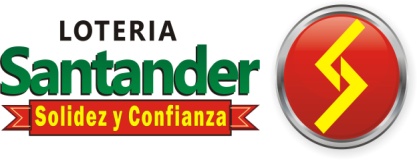 CONTRATO DE PRESTACION DE SERVICIOS  PUBLICITARIOS  SUSCRITO  ENTRE LA LOTERIA SANTANDER  Y GUILLERMO ACOSTA DUARTE.XXXXXXXXXXXXXXXXEntre los suscritos a saber: JANIRE DE JESUS PARRA RODRIGUEZ, mayor  de edad, vecina, de esta ciudad, identificada con cédula de ciudadanía No.37.929.979 de Barrancabermeja Santander, nombrada como Gerente General de la LOTERIA SANTANDER mediante resolución  número 0029 de enero 1 de 2.012 del Gobernador de Santander  y posesionada según consta en el acta número 002 del1 de enero de 2.012,  quien obra en nombre y representación de LA LOTERIA SANTANDER, empresa Industrial y Comercial del Departamento, creada mediante Decreto Ordenanzal 0193 del 14 de agosto de 2.001, dictado por el Gobierno Departamental, quien en adelante se denominará LOTERIA SANTANDER, y por la otra GUILLERMO ACOSTA DUARTE identificado con la cédula de ciudadanía número  13.849.317  quien en adelante se denominará EL CONTRATISTA hemos convenido celebrar el  presente  contrato de prestación de servicios publicitarios el cual se regirá por las siguientes cláusulas y en lo no previsto en ellas por  el manual interno de contratación contenido en el Acuerdo 07 de 2011 previa las siguientes consideraciones 1. El cumplimiento del objeto social de la LOTERIA SANTANDER, se enmarca dentro de los lineamientos legales de la transferencia de recursos al sector salud, provenientes de la explotación exclusiva del monopolio como arbitrio rentístico de los juegos de suerte y azar por el departamento de Santander. 2. En ese sentido, La lotería Santander desarrolla toda su planeación en torno a lograr su finalidad en el mercado, pero a medida que dichas políticas se desarrollan, de igual manera surgen las fuerzas de la ilegalidad que quieren aprovechar, y que efectivamente lo hacen, los espacios que brinda el mercado para penetrar el sistema y establecer redes de operación ilegal que resienten ostensiblemente los recursos para la salud, habida cuenta que muchos apostadores se sienten atraídos a apostarle a estos sistemas que en alguna medida ofrecen mayores posibilidades de ganancia y hasta de inversión. 3. la LOTERIA SANTANDER, dentro de su plan de expansión 2012 ha diseñado por tal motivo una estrategia publicitaria que busca   amparados en los espacios de comunicaciones y todo tipo de ayudas audiovisuales  difundir el mensaje a la población en el sentido de jugarle limpio a Santander, apostándole a lo legal. Para tal fin la campaña acudirá a:: Medios Tradicionales: tales como la radio, televisión, prensa,  revistas,  para promocionar  directamente nuestra apreciación de la situación de los juegos y la necesidad de jugarle limpio a Santander; es decir haciendo ver que si apostamos legal, incrementamos las posibilidades de recaudo de recursos para la salud de los Santandereanos y colombianos si tenemos en cuenta que pagamos impuestos de foráneas en los departamentos donde vendemos nuestro producto en el concierto nacional. Con ello de igual forma afianzaremos la imagen institucional buscando incrementar el volumen de las ventas, por tanto es vital hacer una selección adecuada de los espacios y medios, teniendo en cuenta el  tiraje y cobertura y audiencia de los mismos. 4.  Atendiendo  lo anterior   se hace necesario contratar los servicios publicitarios con las personas que tenga adjudicado espacio en  horarios  y medios radiales, espacios en el cual se transmitirán cuñas de la Lotería Santander,  alusivas a la campaña “JUEGUELE LIMPIO A SANTANDER, DÌGALE NO AL JUEGO ILEGAL” y lo importante que es comprar  la lotería Santander, producto cuyo producido  cumple con una destinación especifica cual es generar rentas para la salud no sólo de los santandereanos si no también de los colombianos. 5. Atendiendo lo anterior  a través de la Subgerencia de Mercadeo y Ventas se ha efectuado el estudio previo tendiente a desarrollar la presente contratación. PRIMERA.- OBJETO: El contratista se obliga para con la Entidad contratante a emitir pauta publicitaria  dentro de la campaña   “JUEGUELE LIMPIO A SANTANDER, DÌGALE NO AL JUEGO ILEGAL  y a su vez a  promocionar   la venta de la Lotería Santander.”  ESPECIFICACIONES ESENCIALES: MEDIO:                 		RADIO EMISORA	:		RADIO PRIMAVERA 1020 AM PREFERENCIALPROGRAMA			NOTICIERO IMPACTO AL DIA AÑO 2012DIAS DE EMISION:  	          	LUNES A VIERNESHORARIO:                	          	6:00 A 7:00 PMDURACION DE LA CUÑA: 	30 segundosNo. CUÑAS POR EMISION:	Dos (2) diariaEn la circunstancia que la Entidad deba promocionar alguna actividad en especial el contratista acepta cualquier variación que se haga de la pauta publicitaria.  SEGUNDA.- VALOR: El valor del contrato asciende a la suma de DOS MILLONES CUATROCIENTOS MIL PESOS MONEDA CORRIENTE ($2.400.000) valor dentro del cual están incluidos la totalidad de los gastos en que debe incurrir el contratista para la legalización y ejecución del contrato  TERCERA.- FORMA DE PAGO: La LOTERIA SANTANDER pagará al contratista por mensualidades vencidas a razón de OCHOCIENTOS MIL PESOS MONEDA CORRIENTE ($800.000),  previo cumplimiento de la presentación de la factura por el contratista  (art. 2º de la ley 1231 de 2008) a la cual deberá anexar los siguientes soportes: certificación de pagos de aportes a seguridad social (Copia de la Planilla SOI), certificación de cumplimiento por parte de la emisora y certificación del supervisor del contrato. CUARTA.- VIGENCIA: La vigencia del  contrato publicitario será de tres (3) meses el cual  se  iniciaran una vez el contratista cumpla  con los requisitos de ejecución y se suscriba el acta de inició.  APROPIACION PRESUPUESTAL: Para el pago del presente contrato LA LOTERIA ha efectuado la respectiva reserva presupuestal de gastos para la vigencia fiscal del año 2012 contenido en el certificado de disponibilidad presupuestal numero 000768 de fecha 29  de junio de 2012. Rubro presupuestal 032502010605. SEXTA.- CONTROL Y VIGILANCIA: La auxiliar administrativa  adscrita a la Subgerencia  de Mercadeo y Ventas, supervisará y controlará la debida ejecución del presente contrato  por parte del  CONTRATISTA. Quien tendrá a su cargo las siguientes obligaciones: 1. Verificar que el CONTRATISTA cumpla con sus obligaciones. 2. Informar respecto de las demoras o incumplimiento de las obligaciones del CONTRATISTA. 3. Certificar respecto del cumplimiento del CONTRATISTA,  4. Verificar  que el contratista cumpla con sus obligaciones de afiliación al Sistema Nacional de Seguridad Social Integral, esto es Pensiones, Salud y Riesgos Profesionales, cajas de compensación familiar SENA e ICBF., cuando a ello hubiere lugar. 5. Suscribir conjuntamente con EL CONTRATISTA el acta de liquidación bilateral del contrato  para lo cual deberá tener en cuenta del artículo 50 de la Ley 789 de 2002, y los artículos 60 y 61 de la Ley 80 de 1993 modificada por la ley 1150 de 2007  6. Las demás inherentes a la función encomendada. SEPTIMA.- OBLIGACIONES DE LAS PARTES: Además de las contenidas en las disposiciones legales  SON OBLIGACIONES PARA EL CONTRATISTA: Asumir los costos y demás gastos ocasionados en la ejecución del contrato. Realizar las labores comprometidas en el objeto del  contrato. Guardar la reserva de la información a la que tenga acceso. • Obrar con lealtad y buena fe en las distintas etapas contractuales, evitando las dilaciones y entrabamientos que puedan presentarse. •Colaborar con la  LOTERIA SANTANDER  para el adecuado cumplimiento del objeto del contrato. • Cumplir con la afiliación al Sistema de Seguridad social Integral previsto en la ley 100 de 1993 y demás normas pertinentes. • Cumplir las instrucciones impartidas por el supervisor del contrato, encargado de su control y vigilancia. • Las demás que se deriven del objeto contractual y todas aquellas que de acuerdo a la naturaleza del contrato establezca la ley, y las demás establecidas. CORRESPONDE A LA LOTERIA SANTANDER: Exigir a EL CONTRATISTA la ejecución idónea y oportuna del objeto contratado, así como la información que considere necesaria para el desarrollo del mismo. Adelantar las acciones conducentes a obtener las indemnizaciones por los daños que sufra la LOTERIA SANTANDER desarrollo o con ocasión del servicio prestado.• Requerir a EL CONTRATISTA para que adopte las medidas pertinentes cuando surjan faltas en el cumplimiento del contrato. • Pagar cumplidamente los valores pactados. • Las demás que se deriven del objeto contractual y todas aquellas que de acuerdo a la naturaleza del contrato establezca la ley, y las demás establecidas en la invitación a cotizar y la oferta presentada, los cuales hacen parte integrante del contrato. PARAGRAFO: Todas las obligaciones por parte de LA LOTERIA SANTANDER están limitadas a este contrato. OCTAVA.–INHABILIDADES E INCOMPATIBILIDADES: EL CONTRATISTA declara bajo el juramento no hallarse incurso en ninguna de las inhabilidades e incompatibilidades previstas en la Constitución Nacional, la Ley y Decretos Reglamentarios. NOVENA.- CESION: El presente contrato  es intuito personae y en consecuencia una vez legalizado, no podrá ser cedido por el CONTRATISTA sin la previa autorización escrita de LA LOTERIA SANTANDER. DECIMA.- DOMICILIO: Para todos los efectos de este contrato, las partes acuerdan fijar como domicilio la ciudad de BUCARAMANGA. DECIMA PRIMERA.- EXENCION DEL PAGO DE PRESTACIONES: El contratista no tendrá derecho a ninguna prestación  distinta a lo pactado  expresamente en las cláusulas segunda y  tercera del  presente contrato, razón por la cual  no existe ningún vínculo laboral entre la LOTERIA SANTANDER y el CONTRATISTA. DECIMA SEGUNDA.-CLAUSULA INDEMNIDAD: El contratista se obliga a mantener a  la Entidad contratante libre de cualquier daño  o perjuicio originado en reclamaciones de terceros  y que se deriven de sus actuaciones o de las de sus subcontratistas o dependientes. DECIMA TERCERA.- GARANTIAS: Atendiendo lo preceptuado PARÁGRAFO: del numeral 1.3.4.1 del MANUAL INTENO DE CONTRATACION en razón a que  la cuantía  del contrato es inferior a 15 SMLMV, podrá prescindirse de la exigencia de garantías contractuales. DECIMA CUARTA.- DOCUMENTOS DEL CONTRATO: Forman parte del presente contrato: El estudio previo, la solicitud de propuesta, la propuesta y demás documentos que se generen en el desarrollo del contrato. DECIMA QUINTA.-PERFECCIONAMIENTO Y REQUISITOS DE EJECUCION DEL CONTRATO: En los términos del artículo 41 de la Ley 80 de 1993, el contrato se perfecciona con su suscripción y para la ejecución se requieres de: 1) La expedición del Registro Presupuestal. 2) Para dar cumplimiento al principio de publicidad el presente contrato se publicará en la página web de la entidad. 3) Del pago de los siguientes tributos departamentales sobre el valor del contrato antes de IVA, Estampillas de reforestación departamental, (1%), Pro-desarrollo departamental (2%), Pro-cultura departamental (2%),Pro-hospitales universitarios departamentales (2%), Pro-electrificación rural (2%), estampilla  para el bienestar del adulto mayor  (2%), Estampilla Pro-UIS (2%),y el diez (10%)  sobre el valor de las estampillas relacionadas anteriormente (Ordenanza 012 de 2005.). En constancia se suscribe  en Bucaramanga a los veintitrés   (23)  días  del mes de  Agosto de dos mil doce (2012).LOTERIA SANTANDER                                                              CONTRATISTAJANIRE DE JESUS PARRA RODRIGUEZ               	   GUILLERMO ACOSTA DUARTE                                                                                                     Gerente General                                                                      	   C.C. Proyecto:Jaime Hernández O.		                  Revisó: María Elena Gutiérrez Duarte